MOHAN SPINTEX SHORT INDIUSTRAIL VISIT REPORTAS A PART OF INDUSTRY ACADEMIA INTERACTION DEPARTMENT OF MBA , ANDHRA LOYOLA COLLEGE  CONDUCTED A SHORT INDUSTRIAL VISIT FOR AMBA SECTION –I STUDENTS ON 15-07-2023.50 AMBA STUDENTS ALONG WITH DEPARTMENT STAFF Dr.A.MADHURI AND Dr.M.SHIREESHA  VISITED MOHAN SPINTEX INDIA LIMITED ,REMALLE UNIT. STUDENTS OBSERVED THE ENTIRE PLANT-LAYOUT, DIFFERENT OPERATIONS.STUDENTS INTERACTED WITH COMPANY OFFICIALS, ACQUIRING FIRST HAND KNOWLEDGE AND UNDERSTANDING OF THE VARIOUS PROCESSESSTUDENTS OBSERVATIONS DURING THEIR VISIT:RAW MATERIAL HANDLING: CARDING AND COMBINGDRAWING AND ROVINGSPINNINGQUALITY CONTROLPACKAGING AND DISPATCHCOMPANY’S CSR PRACTICES 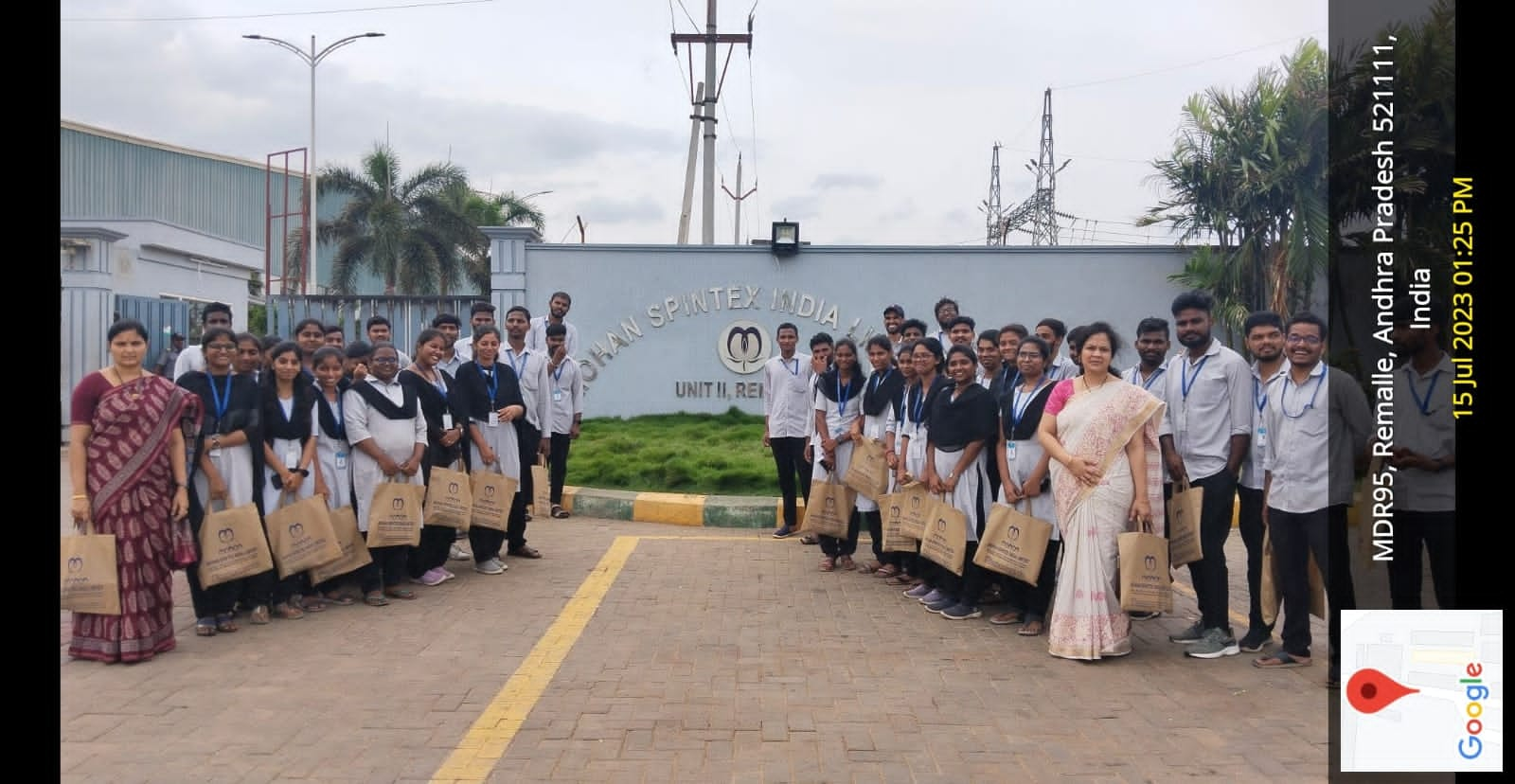 MBA STAFF AND STUDNETS AT MOHAN SPINTEX INDIA LIMITED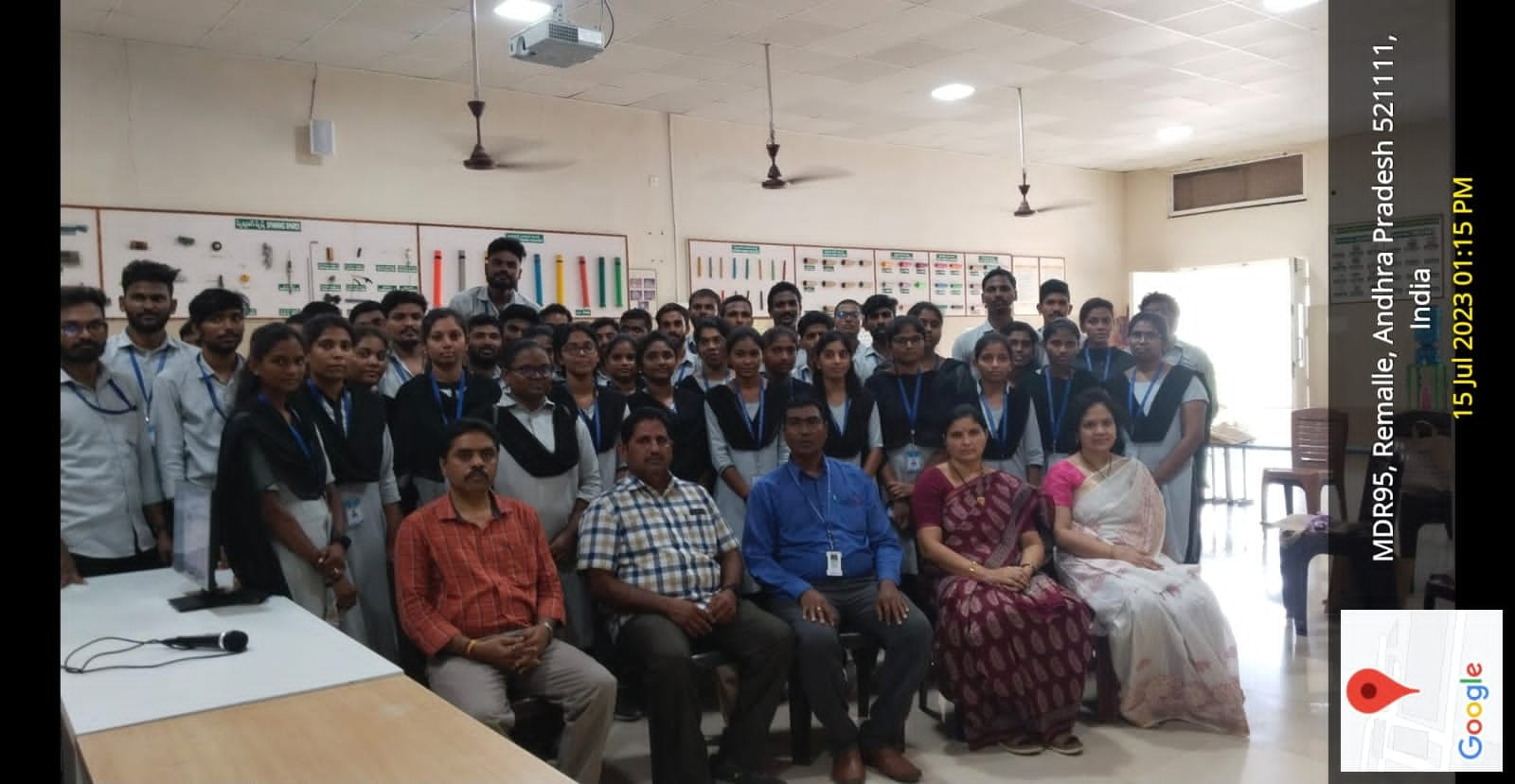 MBA STAFF AND STUDNETS WITH MOHAN SPINTEX INDIA LIMITED OFFICIALS 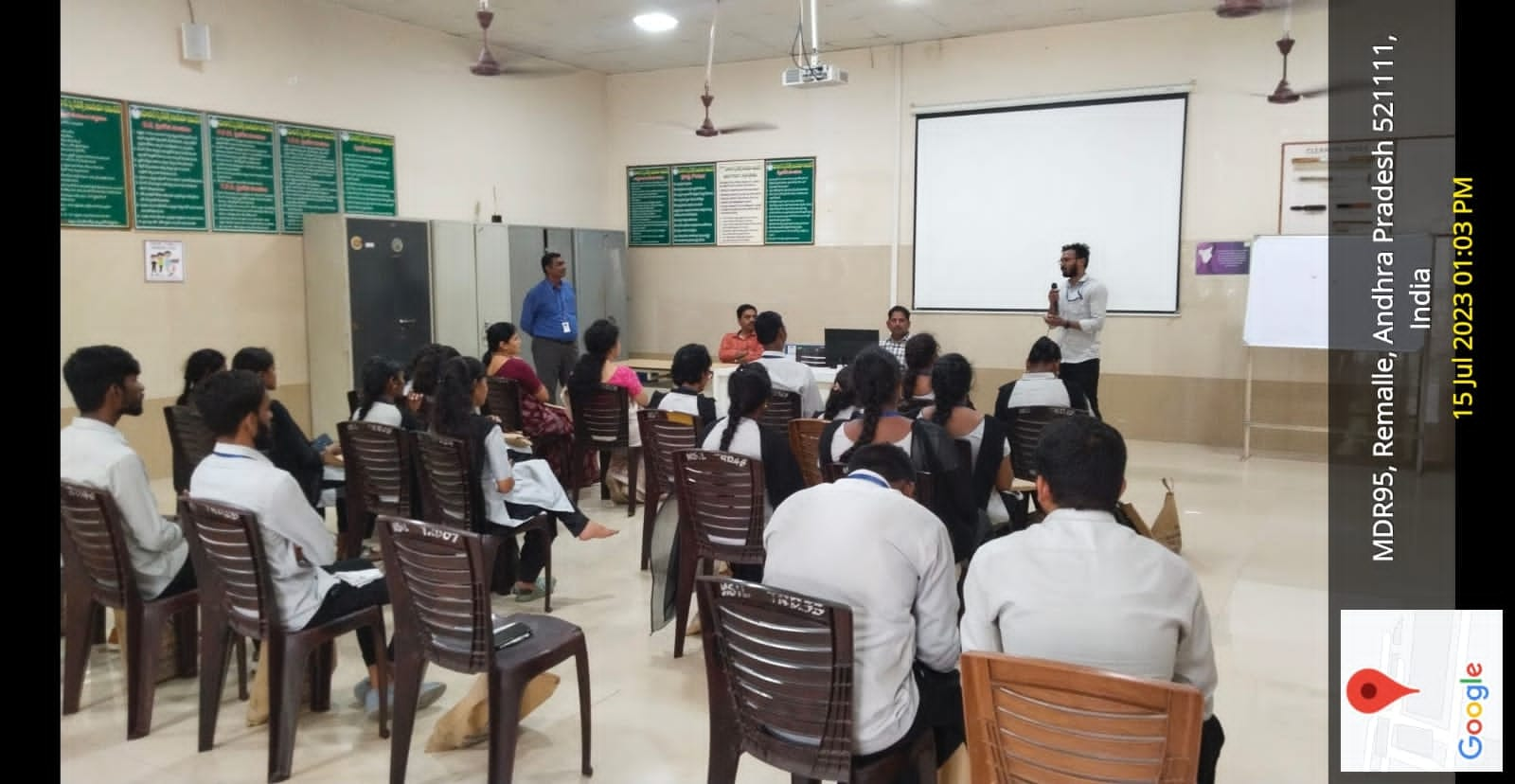 AMBA STUDNETS INTERACTION WITH MOHAN SPINTEX INDIA LIMITED OFFICIALS